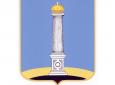 УЛЬЯНОВСКАЯ ГОРОДСКАЯ ИЗБИРАТЕЛЬНАЯ КОМИССИЯПОСТАНОВЛЕНИЕ 24 августа 2015 года 						           № 90/652-3г. УльяновскО рассмотрении жалобы Крамаренко А.В.Рассмотрев поступившее в Ульяновскую городскую избирательную комиссию обращение Крамаренко А.В. (вх. № 4-К от 19.08.2015), Ульяновская городская избирательная комиссия установила:В соответствии с пунктом 4 статьи 20 Федерального закона от 12 июня 2002 года № 67-ФЗ «Об основных гарантиях избирательных прав и права на участие в референдуме граждан Российской Федерации» (далее – Федеральный закон) избирательные комиссии обязаны в пределах своей компетенции рассматривать поступившие к ним в период избирательной кампании обращения о нарушении закона, проводить проверки по этим обращениям и давать лицам, направившим обращения, письменные ответы в пятидневный срок.26 июня 2015 года в периодическом печатном издании «Ульяновск сегодня» опубликовано решение Ульяновской Городской Думы от 24.06.2015 № 61 «О назначении выборов депутатов Ульяновской Городской Думы пятого созыва».31 июля 2015 года принято постановление Ульяновской городской избирательной комиссии № 72/451-3 «О регистрации Васцыной Людмилы Геннадьевны кандидатом в депутаты Ульяновской Городской Думы пятого созыва по Ленинскому одномандатному избирательному округу № 27».19 августа 2015 года в Ульяновскую городскую избирательную комиссию поступило обращение Крамаренко А.В. (вх. № 4-К от 19.08.2015), в котором указывается на неудовлетворительную организацию кандидатом Л.Г. Васцыной агитационного публичного мероприятия. Законодательство о выборах предусматривает следующее.Пунктом 4 статьи 48 Федерального закона устанавливается, что Кандидат самостоятельно определяет содержание, формы и методы своей агитации, самостоятельно проводит ее, а также вправе в установленном законодательством порядке привлекает для ее проведения иных лиц.Ульяновская городская избирательная комиссия не согласовывает и не устанавливает формы и методы проведения предвыборной агитации кандидатами в депутаты Ульяновской городской думы пятого созыва.Таким образом, нарушений законодательства о выборах не выявлено.На основании вышеизложенного, руководствуясь статьей 24 Федерального закона от 12 июня 2002 года №67-ФЗ «Об основных гарантиях избирательных прав и права на участие в референдуме граждан Российской Федерации», Ульяновская городская избирательная комиссия постановляет: 1. Разъяснить заявителю положения действующего законодательства.2. Выдать заявителю копию настоящего постановления.3. Контроль за исполнением настоящего постановления возложить на секретаря Ульяновской городской избирательной комиссии О.Ю. Черабаеву.Председатель Ульяновской городской избирательной комиссии				В.И. Андреев Секретарь Ульяновской городской избирательной комиссии 				О.Ю. Черабаева